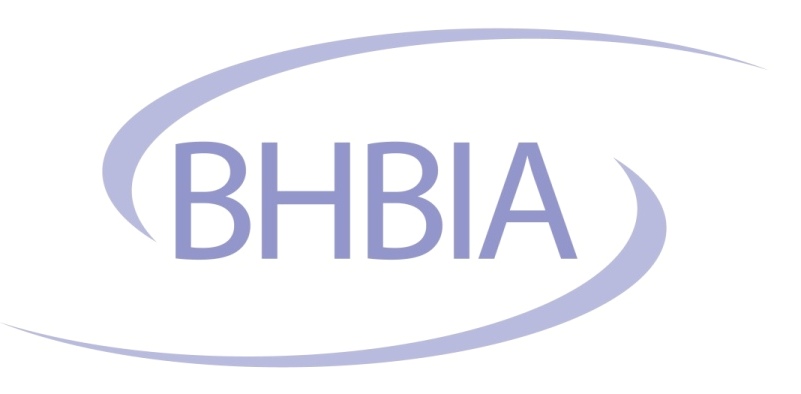 CALL FOR BOARD NOMINATIONSIn accordance with the BHBIA Articles of Association section 8.19, I am writing to inform you that the terms of office of three Board Members (two industry division and one Agencies & Consultancies Division) will end at the Annual General Meeting in June 2023. Nick Coolican Smith has notified the Board that he wishes to be eligible for re-nomination and re-election and as co-opted Board members Kruti Popat and Dan Wright have notified the Board that they wish to be eligible for nomination and election. In accordance with the BHBIA Articles of Association section 8.3, the Board are seeking nominations for the two Industry Division and one Agencies & Consultancies Division Board Member places. Nominees must be proposed by a member of the BHBIA and seconded by a member from a different member company.  Nominations must be received by BHBIA (at the address below) by 31st January 2023.  If there are more nominees than places available, a ballot will be held in February 2023. Newly elected or returning Board Members will take up their position on the Board after the Annual General Meeting in June 2023 and their term will last for two years.8. ELECTION OF BOARD MEMBERS 
8.3 Each Member of the Corporate (Industry), Corporate (Agency/Consultancy) and Personal Membership categories shall be entitled to nominate only one person as a candidate for Membership of the Board. Every nomination will be required to be seconded by another Member of the Company.
8.8 Should more than five persons be nominated for Membership of each Division of the Board, the papers necessary for a ballot shall be despatched to Members as soon as possible after 31st January. 8.19 After their term of office the Chairman and Members of the Board (including co-opted Members) shall stand down but shall be eligible for re-nomination and re-election (or nomination and election, in the case of co-opted Members) to the Board. Nomination forms to be sent to BHBIA, St James House, Vicar Lane, Sheffield S1 2EX or scan and email to admin@bhbia.org.uk by 31st January 2023.If you would like to know more about being a Board Member and what the role involves, please view an outline of the role on the website or do contact any Board Member.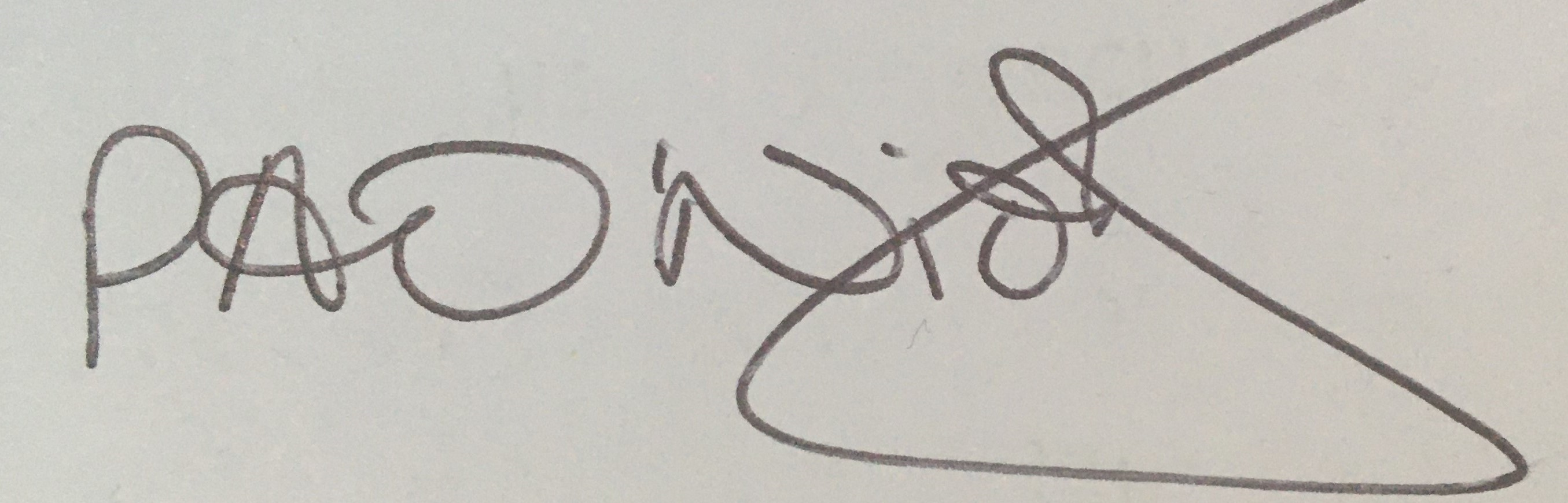 Paul O’NionsBHBIA ChairNomineeProposed by (name and company)Seconded by (name and company)